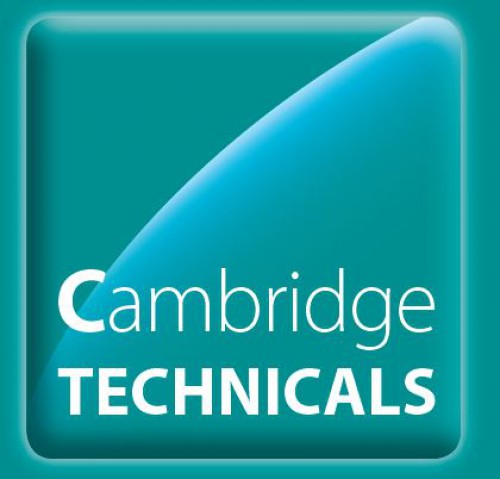 Computer Science Year 12 – Summer Transition HomeworkName: ________________________            ContentsSixth Form Expectations Course OutlineUnitsUnit 1 – E-Commerce QuestionsICT Glossary Sixth Form ExpectationsTo enable you to cope with the demands of the course and achieve your target grades, it is essential that you fulfil the following expectations.Attendance = attainment. Attend all lessons, arrive on time and bring all the necessary books. Do not book appointments during lesson hours.Necessary equipment of pens, paper, and your working folders should be brought to EVERY lesson.Take responsibility for arriving on time to lessons after break or after a free period.No mobile phones in use or in view in the lesson.Work to the best of your ability in class and focus on the lessonListen respectfully to the views of other studentsComplete all homework and split classroom work.Read widely in your own time, including reading the complete set texts for each component as soon as possibleComplete all necessary research as directedKeep a reading logAttempt all work. If you are unsure of what to do, of course you may ask questions, but there are times when your teacher will want you to work independently without question. You must respect this.Take advantage of any extra lessons/revision sessions.Keep to deadlines.Learner AgreementAs a dedicated student of Information Technology at Uxbridge High School, I promise to meet the expectations above. I understand that not doing so, will result in school sanctions, parent meetings, and most importantly, it will have a negative impact on my attainment.Signed	 	______________________________________________Print name		______________________________________________Outline The Cambridge Technicals in ICT consist of six qualifications:Nb If you are resitting any exams, these need to be revised in your personal time. Speak to your teacher should you wish to be entered for a resit.Units[M = mandatory unit     O= Optional unit]Unit 1 – Communication and Employability skills for ITUnderstand the personal attributes valued by employersExplain what are Personal attributes, such as:Self motivation, Leadership qualities, Respect, Dependability, Punctuality, Problem  solving, Determination,Independent workers, Time  management, Team working, Written numerical and  verbal skills,Planning and organisational skills……………………………………………………………………………………………………………………….……………………………………………………………………………………………………………………….……………………………………………………………………………………………………………………….………………………………………………………………………………………………………………………………………………………………………………………………………………………………….………………………………………………………………………………………………………………………………………………………………………………………………………………………………….………………………………………………………………………………………………………………………………………………………………………………………………………………………………….………………………………………………………………………………………………………………………………………………………………………………………………………………………………….………………………………………………………………………………………………………………………………………………………………………………………………………………………………….………………………………………………………………………………………………………………………………………………………………………………………………………………………………….………………………………………………………………………………………………………………………………………………………………………………………………………………………………….………………………………………………………………………………………………………………………………………………………………………………………………………………………………….………………………………………………………………………………………………………………………………………………………………………………………………………………………………….………………………………………………………………………………………………………………………………………………………………………………………………………………………………….………………………………………………………………………………………………………………………………………………………………………………………………………………………………….………………………………………………………………………………………………………………………………………………………………………………………………………………………………….………………………………………………………………………………………………………………………………………………………………………………………………………………………………….…………………………………………………………………………………………………………Explain what are good working practices, such as:Health and safety,Following organisational procedures, Adhering to legislation……………………………………………………………………………………………………………………….……………………………………………………………………………………………………………………….……………………………………………………………………………………………………………………….………………………………………………………………………………………………………………………………………………………………………………………………………………………………….………………………………………………………………………………………………………………………………………………………………………………………………………………………………….………………………………………………………………………………………………………………………………………………………………………………………………………………………………….………………………………………………………………………………………………………………………………………………………………………………………………………………………………….………………………………………………………………………………………………………………………………………………………………………………………………………………………………….………………………………………………………………………………………………………………………………………………………………………………………………………………………………….………………………………………………………………………………………………………………………………………………………………………………………………………………………………….………………………………………………………………………………………………………………………………………………………………………………………………………………………………….………………………………………………………………………………………………………………………………………………………………………………………………………………………………….………………………………………………………………………………………………………………………………………………………………………………………………………………………………….………………………………………………………………………………………………………………………………………………………………………………………………………………………………….………………………………………………………………………………………………………………………………………………………………………………………………………………………………….………………………………………………………………………………………………………………………………………………………………………………………………………………………………….………………………………………………………………………………………………………………………………………………………………………………………………………………………………….………………………………………………………………………………………………………………………………………………………………………………………………………………………………….…………………………………………………………………………………………………………………………………………………………………………………………………………………………………………………………………………………………………………………………………………………………………………………………………………………………………………………………….………………………………………………………………………………………………………………………………………………………………………………………………………………………………….…………………………………………………………………………………………………………………………………………………………………………………………………………………………………………………………………………………………………………………………………………………………………………………………………………………………………………………………….………………………………………………………………………………………………………………………………………………………………………………………………………………………………….……………………………………………………………………………………………………………………………………………………………………………………………………………….………………………………………………………………………………………………………………………………………………………………………………………………………………………………….………………………………………………………………………………………………………………………………………………………………………………………………………………………………….………………………………………………………………………………………………………………………………… Explain specific IT job sectors and personal skills required for those roles Networking, Computer gaming, Computer graphics and animation, Programming, Web design……………………………………………………………………………………………………………………….……………………………………………………………………………………………………………………….……………………………………………………………………………………………………………………….………………………………………………………………………………………………………………………………………………………………………………………………………………………………….………………………………………………………………………………………………………………………………………………………………………………………………………………………………….………………………………………………………………………………………………………………………………………………………………………………………………………………………………….………………………………………………………………………………………………………………………………………………………………………………………………………………………………….………………………………………………………………………………………………………………………………………………………………………………………………………………………………….………………………………………………………………………………………………………………………………………………………………………………………………………………………………….………………………………………………………………………………………………………………………………………………………………………………………………………………………………….………………………………………………………………………………………………………………………………………………………………………………………………………………………………….………………………………………………………………………………………………………………………………………………………………………………………………………………………………….………………………………………………………………………………………………………………………………………………………………………………………………………………………………….………………………………………………………………………………………………………………………………………………………………………………………………………………………………….………………………………………………………………………………………………………………………………………………………………………………………………………………………………….………………………………………………………………………………………………………………………………………………………………………………………………………………………………….………………………………………………………………………………………………………………………………………………………………………………………………………………………………….………………………………………………………………………………………………………………………………………………………………………………………………………………………………….…………………………………………………………………………………………………………………………………………………………………………………………………………………………………………………………………………………………………………………………………………………………………………………………………………………………………………………………….………………………………………………………………………………………………………………………………………………………………………………………………………………………………….…………………………………………………………………………………………………………………………………………………………………………………………………………………………………………………………………………………………………………………………………………………………………………………………………………………………………………………………….…………………………………………………………………………………………………………………………………………………………………….……………………………………………………………………………………………………………………….……………………………………………………………………………………………………………………….………………………………………………………………………………………………………………………………………………………………………………………………………………………………….……………………………………………………………………………………………………………Explain what are interpersonal skills, such as:Verbal conversation, Lip reading, Signing……………………………………………………………………………………………………………………….……………………………………………………………………………………………………………………….……………………………………………………………………………………………………………………….………………………………………………………………………………………………………………………………………………………………………………………………………………………………….………………………………………………………………………………………………………………………………………………………………………………………………………………………………….………………………………………………………………………………………………………………………………………………………………………………………………………………………………….………………………………………………………………………………………………………………………………………………………………………………………………………………………………….………………………………………………………………………………………………………………………………………………………………………………………………………………………………….………………………………………………………………………………………………………………………………………………………………………………………………………………………………….………………………………………………………………………………………………………………………………………………………………………………………………………………………………….………………………………………………………………………………………………………………………………………………………………………………………………………………………………….………………………………………………………………………………………………………………………………………………………………………………………………………………………………….………………………………………………………………………………………………………………………………………………………………………………………………………………………………….………………………………………………………………………………………………………………………………………………………………………………………………………………………………….………………………………………………………………………………………………………………………………………………………………………………………………………………………………….………………………………………………………………………………………………………………………………………………………………………………………………………………………………….………………………………………………………………………………………………………………………………………………………………………………………………………………………………….………………………………………………………………………………………………………………………………………………………………………………………………………………………………….…………………………………………………………………………………………………………………………………………………………………………………………………………………………………………………………………………………………………………………………………………………………………………………………………………………………………………………………….………………………………………………………………………………………………………………………………………………………………………………………………………………………………….…………………………………………………………………………………………………………………………………………………………………………………………………………………………………………………………………………………………………………………………………………………………………………………………………………………………………………….………………………………………………………………………………………………………………………….………………………………………………………………………………………………………………………………………………………………………………………………………………………………….…………………………………………………………………………………………………………………………………………………………………………………………………………………………………………………………………………………………………………………………………………………………………………………………………………………………………………….………………………………………………………………………………………………………………………Explain what are the cues in verbal exchanges, such as:Body language, Use of intonation, Nodding, Summarising Paraphrasing……………………………………………………………………………………………………………………….……………………………………………………………………………………………………………………….……………………………………………………………………………………………………………………….………………………………………………………………………………………………………………………………………………………………………………………………………………………………….………………………………………………………………………………………………………………………………………………………………………………………………………………………………….………………………………………………………………………………………………………………………………………………………………………………………………………………………………….………………………………………………………………………………………………………………………………………………………………………………………………………………………………….………………………………………………………………………………………………………………………………………………………………………………………………………………………………….………………………………………………………………………………………………………………………………………………………………………………………………………………………………….………………………………………………………………………………………………………………………………………………………………………………………………………………………………….………………………………………………………………………………………………………………………………………………………………………………………………………………………………….………………………………………………………………………………………………………………………………………………………………………………………………………………………………….………………………………………………………………………………………………………………………………………………………………………………………………………………………………….………………………………………………………………………………………………………………………………………………………………………………………………………………………………….………………………………………………………………………………………………………………………………………………………………………………………………………………………………….………………………………………………………………………………………………………………………………………………………………………………………………………………………………….………………………………………………………………………………………………………………………………………………………………………………………………………………………………….………………………………………………………………………………………………………………………………………………………………………………………………………………………………….…………………………………………………………………………………………………………………………………………………………………………………………………………………………………………………………………………………………………………………………………………………………………………………………………………………………………………………………….………………………………………………………………………………………………………………………………………………………………………………………………………………………………….…………………………………………………………………………………………………………………………………………………………………………………………………………………………………………………………………………………………………….………………………………………………………………………………………………………………………………………………………………………………………………………………………………….……………………………………………………………………………………………………………………………………………………………………………………………………………………………………………………….………………………………………………………………………………………………………………………………………………………………………………………………………………………………….………………………………………………………Explain what are the barriers to effective communication, such as:Language, Distraction, noise, Lack of concentration…………………………………………….……………………………………………………………………………………………………………………….………………………………………………………………………………………………………………………………………………………………………………………………………………………………….………………………………………………………………………………………………………………………………………………………………………………………………………………………………….………………………………………………………………………………………………………………………………………………………………………………………………………………………………….………………………………………………………………………………………………………………………………………………………………………………………………………………………………….………………………………………………………………………………………………………………………………………………………………………………………………………………………………….………………………………………………………………………………………………………………………………………………………………………………………………………………………………….………………………………………………………………………………………………………………………………………………………………………………………………………………………………….………………………………………………………………………………………………………………………………………………………………………………………………………………………………….………………………………………………………………………………………………………………………………………………………………………………………………………………………………….………………………………………………………………………………………………………………………………………………………………………………………………………………………………….………………………………………………………………………………………………………………………………………………………………………………………………………………………………….………………………………………………………………………………………………………………………………………………………………………………………………………………………………….………………………………………………………………………………………………………………………………………………………………………………………………………………………………….………………………………………………………………………………………………………………………………………………………………………………………………………………………………….………………………………………………………………………………………………………………………………………………………………………………………………………………………………….…………………………………………………………………………………………………………………………………………………………………………………………………………………………………………………………………………………………………………………………………………………………………………………………………………………………………………………………….………………………………………………………………………………………………………………………………………………………………………………………………………………………………….…………………………………………………………………………………………………………………………………………………………………………………………………………………………………………………………………………………………………….………………………………………………………………………………………………………………………………………………………………………………………………………………………………….……………………………………………………………………………………………………………………………………………………………………………………………………………………………………………………….………………………………………………………………………………………………………………………………………………………………………………………………………………………………….……………………………………………………………………………………………………………………………………………………………………………………………………………………………………………………….………………………………………………………………………………………………………………………………………………………………………………………………………………………………….…………………………………………………Explain different styles of questioning techniques, such as:Closed, Open, Probing questions, Response times……………………………………………………………………………………………………………………….……………………………………………………………………………………………………………………….……………………………………………………………………………………………………………………….………………………………………………………………………………………………………………………………………………………………………………………………………………………………….………………………………………………………………………………………………………………………………………………………………………………………………………………………………….………………………………………………………………………………………………………………………………………………………………………………………………………………………………….………………………………………………………………………………………………………………………………………………………………………………………………………………………………….………………………………………………………………………………………………………………………………………………………………………………………………………………………………….………………………………………………………………………………………………………………………………………………………………………………………………………………………………….………………………………………………………………………………………………………………………………………………………………………………………………………………………………….………………………………………………………………………………………………………………………………………………………………………………………………………………………………….………………………………………………………………………………………………………………………………………………………………………………………………………………………………….………………………………………………………………………………………………………………………………………………………………………………………………………………………………….………………………………………………………………………………………………………………………………………………………………………………………………………………………………….………………………………………………………………………………………………………………………………………………………………………………………………………………………………….………………………………………………………………………………………………………………………………………………………………………………………………………………………………….………………………………………………………………………………………………………………………………………………………………………………………………………………………………….………………………………………………………………………………………………………………………………………………………………………………………………………………………………….……………………………………………………………………………………………………………………………………………………………………………………………………………………………………………………….………………………………………………………………………………………………………………………………………………………………………………………………………………………………….……………………………………………………………………………………………………………………………………………………………………………………………………………………………………………………….………………………………………………………………………………………………………………………………………………………………………………………………………………………………….……………………………………………………………………………………………………………………………………………………………………………………………………………………………………………………….………………………………………………………………………………………………………………………………………………………………………………………………………………………………….……………………………………………………………………………………………………………………………………………………………………………………………………………………………………………………….…………………………………………………………………………………………………………………………………………………………………………………………Explain different styles of written communication, such as:Emoticons, Note taking, Reports, Letters, Faxes, Email……………………………………………………………………………………………………………………….……………………………………………………………………………………………………………………….……………………………………………………………………………………………………………………….………………………………………………………………………………………………………………………………………………………………………………………………………………………………….………………………………………………………………………………………………………………………………………………………………………………………………………………………………….………………………………………………………………………………………………………………………………………………………………………………………………………………………………….………………………………………………………………………………………………………………………………………………………………………………………………………………………………….………………………………………………………………………………………………………………………………………………………………………………………………………………………………….………………………………………………………………………………………………………………………………………………………………………………………………………………………………….………………………………………………………………………………………………………………………………………………………………………………………………………………………………….………………………………………………………………………………………………………………………………………………………………………………………………………………………………….………………………………………………………………………………………………………………………………………………………………………………………………………………………………….………………………………………………………………………………………………………………………………………………………………………………………………………………………………….………………………………………………………………………………………………………………………………………………………………………………………………………………………………….………………………………………………………………………………………………………………………………………………………………………………………………………………………………….………………………………………………………………………………………………………………………………………………………………………………………………………………………………….………………………………………………………………………………………………………………………………………………………………………………………………………………………………….………………………………………………………………………………………………………………………………………………………………………………………………………………………………….…………………………………………………………………………………………………………………………………………………………………………………………………………………………………………………………………………………………………………………………………………………………………………………………………………………………………………………………….………………………………………………………………………………………………………………………………………………………………………………………………………………………………….…………………………………………………………………………………………………………………………………………………………………………………………………………………………………………………………………………………………………….………………………………………………………………………………………………………………………………………………………………………………………………………………………………….……………………………………………………………………………………………………………………………………………………………………………………………………………………………………………………….…………………………………………………………………………………………………………………………………………………Explain what is proofing documents. For example:grammar checking,spell checking, proofreading, punctuation……………………………………………………………………………………………………………………….……………………………………………………………………………………………………………………….……………………………………………………………………………………………………………………….………………………………………………………………………………………………………………………………………………………………………………………………………………………………….………………………………………………………………………………………………………………………………………………………………………………………………………………………………….………………………………………………………………………………………………………………………………………………………………………………………………………………………………….………………………………………………………………………………………………………………………………………………………………………………………………………………………………….………………………………………………………………………………………………………………………………………………………………………………………………………………………………….………………………………………………………………………………………………………………………………………………………………………………………………………………………………….………………………………………………………………………………………………………………………………………………………………………………………………………………………………….………………………………………………………………………………………………………………………………………………………………………………………………………………………………….………………………………………………………………………………………………………………………………………………………………………………………………………………………………….………………………………………………………………………………………………………………………………………………………………………………………………………………………………….………………………………………………………………………………………………………………………………………………………………………………………………………………………………….………………………………………………………………………………………………………………………………………………………………………………………………………………………………….………………………………………………………………………………………………………………………………………………………………………………………………………………………………….………………………………………………………………………………………………………………………………………………………………………………………………………………………………….………………………………………………………………………………………………………………………………………………………………………………………………………………………………….…………………………………………………………………………………………………………………………………………………………………………………………………………………………………………………………………………………………………………………………………………………………………………………………………………………………………………………………….………………………………………………………………………………………………………………………………………………………………………………………………………………………………….…………………………………………………………………………………………………………………………………………………………………………………………………………………………………………………………………………………………………….………………………………………………………………………………………………………………………………………………………………………………………………………………………………….……………………………………………………………………………………………………………………………………………………………………………………………………………………………………………………….………………………………………………………………………………………………………………………………………………………………………………………………………………………………….………………………………………………………Be able to use IT to communicate effectivelyExplain what is communication technology. For example:Presentation softwareWord processingEmailWebBlogs/vlogsInstant messagingVideo  conferencing/podcasting.……………………………………………………………………………………………………………………….……………………………………………………………………………………………………………………….……………………………………………………………………………………………………………………….………………………………………………………………………………………………………………………………………………………………………………………………………………………………….………………………………………………………………………………………………………………………………………………………………………………………………………………………………….………………………………………………………………………………………………………………………………………………………………………………………………………………………………….………………………………………………………………………………………………………………………………………………………………………………………………………………………………….………………………………………………………………………………………………………………………………………………………………………………………………………………………………….………………………………………………………………………………………………………………………………………………………………………………………………………………………………….………………………………………………………………………………………………………………………………………………………………………………………………………………………………….………………………………………………………………………………………………………………………………………………………………………………………………………………………………….………………………………………………………………………………………………………………………………………………………………………………………………………………………………….………………………………………………………………………………………………………………………………………………………………………………………………………………………………….………………………………………………………………………………………………………………………………………………………………………………………………………………………………….………………………………………………………………………………………………………………………………………………………………………………………………………………………………….………………………………………………………………………………………………………………………………………………………………………………………………………………………………….………………………………………………………………………………………………………………………………………………………………………………………………………………………………….………………………………………………………………………………………………………………………………………………………………………………………………………………………………….…………………………………………………………………………………………………………………………………………………………………………………………………………………………………………………………………………………………………………………………………………………………………………………………………………………………………………………………….………………………………………………………………………………………………………………………………………………………………………………………………………………………………….…………………………………………………………………………………………………………………………………………………………………………………………………………………………………………………………………………………………………………………………………………………………………………………………………………………………………………………………….…………………………………………………………Explain what is effective communication. For example:Understanding the   audienceAdapt information to target audienceClarification of requirement (e.g. discussion, meetings, questioning, research).……………………………………………………………………………………………………………………….……………………………………………………………………………………………………………………….……………………………………………………………………………………………………………………….………………………………………………………………………………………………………………………………………………………………………………………………………………………………….………………………………………………………………………………………………………………………………………………………………………………………………………………………………….………………………………………………………………………………………………………………………………………………………………………………………………………………………………….………………………………………………………………………………………………………………………………………………………………………………………………………………………………….………………………………………………………………………………………………………………………………………………………………………………………………………………………………….………………………………………………………………………………………………………………………………………………………………………………………………………………………………….………………………………………………………………………………………………………………………………………………………………………………………………………………………………….………………………………………………………………………………………………………………………………………………………………………………………………………………………………….………………………………………………………………………………………………………………………………………………………………………………………………………………………………….………………………………………………………………………………………………………………………………………………………………………………………………………………………………….………………………………………………………………………………………………………………………………………………………………………………………………………………………………….………………………………………………………………………………………………………………………………………………………………………………………………………………………………….………………………………………………………………………………………………………………………………………………………………………………………………………………………………….………………………………………………………………………………………………………………………………………………………………………………………………………………………………….………………………………………………………………………………………………………………………………………………………………………………………………………………………………….…………………………………………………………………………………………………………………………………………………………………………………………………………………………………………………………………………………………………………………………………………………………………………………………………………………………………………………………….………………………………………………………………………………………………………………………………………………………………………………………………………………………………….………………………………………………………………………………………………………………………………………………………………………………………………………………………………………………………………………………………………………………………………………………………………………………………………………………………………………………………………………………………………….………………………………………………………………………………………………………………………………………………………………………………………………………………………………………………………………………………………………………………………………………………………………………………………………………………………………………………………………………………………………….………………………………………………………………………………………………………………………………………………………………………………………………………………………………………………………………………………………………………………………………………………………………………………Be able to address personal development needsExplain what is self-identification, in regards to personal development needs. For exampleself assessment, appraisal meeting notes, feedback, performance data……………………………………………………………………………………………………………………….……………………………………………………………………………………………………………………….……………………………………………………………………………………………………………………….………………………………………………………………………………………………………………………………………………………………………………………………………………………………….………………………………………………………………………………………………………………………………………………………………………………………………………………………………….………………………………………………………………………………………………………………………………………………………………………………………………………………………………….………………………………………………………………………………………………………………………………………………………………………………………………………………………………….………………………………………………………………………………………………………………………………………………………………………………………………………………………………….………………………………………………………………………………………………………………………………………………………………………………………………………………………………….………………………………………………………………………………………………………………………………………………………………………………………………………………………………….………………………………………………………………………………………………………………………………………………………………………………………………………………………………….………………………………………………………………………………………………………………………………………………………………………………………………………………………………….………………………………………………………………………………………………………………………………………………………………………………………………………………………………….………………………………………………………………………………………………………………………………………………………………………………………………………………………………….………………………………………………………………………………………………………………………………………………………………………………………………………………………………….………………………………………………………………………………………………………………………………………………………………………………………………………………………………….………………………………………………………………………………………………………………………………………………………………………………………………………………………………….………………………………………………………………………………………………………………………………………………………………………………………………………………………………….…………………………………………………………………………………………………………………………………………………………………………………………………………………………………………………………………………………………………………………………………………………………………………………………………………………………………………………………….………………………………………………………………………………………………………………………………………………………………………………………………………………………………….…………………………………………………………………………………………………………………………………………………………………………………………………………………………………………………………………………………………………………………………………………………………………………………………………………………………………………………………….………………………………………………………………………………………………………………………………………………………………………………………………………………………………………………………………………………………………………………………………………………Explain what are recording needs, in regards to personal development needs. For example:Target setting, Appraisal records, Performance management reviews……………………………………………………………………………………………………………………….……………………………………………………………………………………………………………………….……………………………………………………………………………………………………………………….………………………………………………………………………………………………………………………………………………………………………………………………………………………………….………………………………………………………………………………………………………………………………………………………………………………………………………………………………….………………………………………………………………………………………………………………………………………………………………………………………………………………………………….………………………………………………………………………………………………………………………………………………………………………………………………………………………………….………………………………………………………………………………………………………………………………………………………………………………………………………………………………….………………………………………………………………………………………………………………………………………………………………………………………………………………………………….………………………………………………………………………………………………………………………………………………………………………………………………………………………………….………………………………………………………………………………………………………………………………………………………………………………………………………………………………….………………………………………………………………………………………………………………………………………………………………………………………………………………………………….………………………………………………………………………………………………………………………………………………………………………………………………………………………………….………………………………………………………………………………………………………………………………………………………………………………………………………………………………….………………………………………………………………………………………………………………………………………………………………………………………………………………………………….………………………………………………………………………………………………………………………………………………………………………………………………………………………………….………………………………………………………………………………………………………………………………………………………………………………………………………………………………….………………………………………………………………………………………………………………………………………………………………………………………………………………………………….…………………………………………………………………………………………………………………………………………………………………………………………………………………………………………………………………………………………………………………………………………………………………………………………………………………………………………………………….………………………………………………………………………………………………………………………………………………………………………………………………………………………………….…………………………………………………………………………………………………………………………………………………………………………………………………………………………………………………………………………………………………………………………………………………………………………………………………………………………………………………………….……………………………………………………………………………………………………………………………………………………………………………………………………………………………………………………………………………………………………………………….……………………………………………………………………………………………………………………………………………………………………………………………………………………………………………………………………………………………………………………….…………………………………………………………………………………………………………………………Explain what are addressing needs, in regards to personal development needs. For example:Work shadowing, Team meetings, Training, Conferences……………………………………………………………………………………………………………………………………………………………………………………………………………………………………………………………………………………………….……………………………………………………………………………………………………………………………………………………………………………………………………………………………………………………………………………………………………………………….……………………………………………………………………………………………………………………………………………………………………………………………………………………………………………………………………………………………………………………….……………………………………………………………………………………………………………………………………………………………………………………………………………………………………………………………………………………………………………………….……………………………………………………………………………………………………………………………………………………………………………………………………………………………………………………………………………………………………………………….……………………………………………………………………………………………………………………………………………………………………………………………………………………………………………………………………………………………………………………….……………………………………………………………………………………………………………………………………………………………………………………………………………………………………………………………………………………………………………………….………………………………………………………………………………………………………………………………………………………………………………………………………………………………….………………………………………………………………………………………………………………………………………………………………………………………………………………………………………………………………………………………………………………………………………………………………………………………………………………………………………………………….……………………………………………………………………………………………………………………………………………………………………………………………………………………………………………………………………………………………………………………….……………………………………………………………………………………………………………………………………………………………………………………………………………………………………………………………………………………………………………………….……………………………………………………………………………………………………………………………………………………………………………………………………………………………………………………………………………………………………………………….……………………………………………………………………………………………………………………………………………………………………………………………………………………………………………………………………………………………………………………….……………………………………………………………………………………………………………………………………………………………………………………………………………………………………………………………………………………………………………………….……………………………………………………………………………………………………………………………………………………………………………………………………………………………………………………………………………………………………………………….………………………………………………………………………………………………………………………………………………………………………………………………………………………………….……………………………………………………………………………………………………………………………………………………………………………………………………………………………………………………………………………………………………………………………………………………………………………………………………………………………………………………Explain what are learning styles and characteristics. For example:Active or reflective, Visual, Auditory or physical………………………………………………………………………………………………………………………………………………………………………………………………………………………….………………………………………………………………………………………………………………………………………………………………………………………………………………………………….………………………………………………………………………………………………………………………………………………………………………………………………………………………………………………………………………………………………………………………………………………………………………………………………………………………………………………………….……………………………………………………………………………………………………………………………………………………………………………………………………………………………………………………………………………………………………………………….……………………………………………………………………………………………………………………………………………………………………………………………………………………………………………………………………………………………………………………….……………………………………………………………………………………………………………………………………………………………………………………………………………………………………………………………………………………………………………………….……………………………………………………………………………………………………………………………………………………………………………………………………………………………………………………………………………………………………………………….……………………………………………………………………………………………………………………………………………………………………………………………………………………………………………………………………………………………………………………….……………………………………………………………………………………………………………………………………………………………………………………………………………………………………………………………………………………………………………………….………………………………………………………………………………………………………………………………………………………………………………………………………………………………….………………………………………………………………………………………………………………………………………………………………………………………………………………………………………………………………………………………………………………………………………………………………………………………………………………………………………………………….……………………………………………………………………………………………………………………………………………………………………………………………………………………………………………………………………………………………………………………….……………………………………………………………………………………………………………………………………………………………………………………………………………………………………………………………………………………………………………………….……………………………………………………………………………………………………………………………………………………………………………………………………………………………………………………………………………………………………………………….……………………………………………………………………………………………………………………………………………………………………………………………………………………………………………………………………………………………………………………….……………………………………………………………………………………………………………………………………………………………………………………………………………………………………………………………………………………………………………………….……………………………………………………………………………………………………………………………………………………………………………………………………………………………………………………………………………………………………………………….………………………………………………………………………………………………………………………………………………………………………………………………………………………………….………………………………………………………………………………………………………………………………………………………………………………………………………………………………………………………Explain what is a well-structured CV and application. For example:Focussed, Accurate, Relevant, Proofed………………….……………………………………………………………………………………………………………………………………………………………………………………………………………………………………………………………………………………………………………………….……………………………………………………………………………………………………………………………………………………………………………………………………………………………………………………………………………………………………………………….………………………………………………………………………………………………………………………………………………………………………………………………………………………………….………………………………………………………………………………………………………………………………………………………………………………………………………………………………………………………………………………………………………………………………………………………………………………………………………………………………………………………….……………………………………………………………………………………………………………………………………………………………………………………………………………………………………………………………………………………………………………………….……………………………………………………………………………………………………………………………………………………………………………………………………………………………………………………………………………………………………………………….……………………………………………………………………………………………………………………………………………………………………………………………………………………………………………………………………………………………………………………….……………………………………………………………………………………………………………………………………………………………………………………………………………………………………………………………………………………………………………………….……………………………………………………………………………………………………………………………………………………………………………………………………………………………………………………………………………………………………………………….……………………………………………………………………………………………………………………………………………………………………………………………………………………………………………………………………………………………………………………….………………………………………………………………………………………………………………………………………………………………………………………………………………………………….………………………………………………………………………………………………………………………………………………………………………………………………………………………………………………………………………………………………………………………………………………………………………………………………………………………………………………………….……………………………………………………………………………………………………………………………………………………………………………………………………………………………………………………………………………………………………………………….……………………………………………………………………………………………………………………………………………………………………………………………………………………………………………………………………………………………………………………….……………………………………………………………………………………………………………………………………………………………………………………………………………………………………………………………………………………………………………………….……………………………………………………………………………………………………………………………………………………………………………………………………………………………………………………………………………………………………………………….……………………………………………………………………………………………………………………………………………………………………………………………………………………………………………………………………………………………………………………….………………………………………………………………………………………………………………………………………………………………………………………………………………………………ICT GLOSSARYScheme codeQualification titleNumber of UnitsGuided learning hours (GLH)5838Level 3 Cambridge Technical Certificate in IT 21805839Level 3 Cambridge Technical Extended Certificate in IT 53605840Level 3 Cambridge Technical Introductory Diploma in IT 536058 41Level 3 Cambridge Technical Foundation Diploma in IT85405842Level 3 Cambridge Technical Diploma in IT11720TBALevel 3 Cambridge Technical Extended  Diploma in IT171080OCR Unit NoOCR Unit NoOCR Unit NoUnit titleUnit titleUnit titleUnit Reference No (URN)Credit valueLevelGLHCertificateCertificateCertificateCertificateCertificateDiplomasDiplomasDiplomasDiplomasDiplomasDiplomasDiplomasDiplomasDiplomasDiplomasDiplomasDiplomasDiplomasDiplomasDiplomasDiplomasDiplomasOCR Unit NoOCR Unit NoOCR Unit NoUnit titleUnit titleUnit titleUnit Reference No (URN)Credit valueLevelGLHCertificateCertificateCertificateCertificateCertificateIntroductoryIntroductoryIntroductoryIntroductorySubsidiarySubsidiarySubsidiaryDiplomaDiplomaDiplomaDiplomaDiplomaDiplomaExtendedExtendedExtendedExtended1Communication andCommunication andCommunication andF/601/7233F/601/72331036060MMMMMMM1employability skills for ITemployability skills for ITemployability skills for ITF/601/7233F/601/72331036060MMMMMMMemployability skills for ITemployability skills for ITemployability skills for IT2Information systemsInformation systemsInformation systemsH/601/7256H/601/72561036060MMMMMMM3Computer systemsComputer systemsComputer systemsM/601/7261M/601/72611036060OOOOOOOOOOOOOO4Managing networksManaging networksManaging networksK/601/7663K/601/76631036060OOOOOOOOOOOOOO5Organisational systemsOrganisational systemsOrganisational systemsT/601/7312T/601/73121036060OOOOOOOOOOOOOO5securitysecurityT/601/7312T/601/73121036060OOOOOOOOOOOOOOsecuritysecurity6e-Commercee-CommerceA/601/7313A/601/73131036060OOOOOOOOOOOOOO7Computer networksComputer networksComputer networksR/601/7320R/601/73201036060OOOOOOOOOOOOO8IT technical supportIT technical supportIT technical supportJ/601/7279J/601/72791036060OOOOOOOOOOOOO9Project planning with ITProject planning with ITProject planning with ITY/601/7321Y/601/73211036060OOOOOOOOOOOOO10Developing computerDeveloping computerDeveloping computerK/601/7324K/601/73241036060OOOOOOOOOOOOOO10gamesgamesK/601/7324K/601/73241036060OOOOOOOOOOOOOOgamesgames11Maintaining computerMaintaining computerMaintaining computerJ/601/7329J/601/73291036060OOOOOOOOOOOOOO11systemssystemsJ/601/7329J/601/73291036060OOOOOOOOOOOOOOsystemssystems12Website productionWebsite productionWebsite productionY/601/6623Y/601/66231036060OOOOOOOOOOOOOO13Installing and upgradingInstalling and upgradingInstalling and upgradingH/601/7290H/601/72901036060OOOOOOOOOOOOOO13softwaresoftwareH/601/7290H/601/72901036060OOOOOOOOOOOOOOsoftwaresoftware14Computer animationComputer animationComputer animationD/601/7658D/601/76581036060OOOOOOOOOOOOOOComputer gameComputer game15platforms andplatforms andL/600/6610L/600/66101036060OOOOOOOOOOOOOOtechnologiestechnologies162D animation production2D animation production2D animation productionJ/502/5663J/502/56631036060OOOOOOOOOOOOOO17Interactive mediaInteractive mediaInteractive mediaT/502/5769T/502/57691036060OOOOOOOOOOOOOO17authoringauthoringT/502/5769T/502/57691036060OOOOOOOOOOOOOOauthoringauthoring1818Web animation forWeb animation forWeb animation forA/502/5661A/502/56611036060OOOOOOOOOOOOOOOOOOOOO1818interactive mediainteractive mediainteractive mediaA/502/5661A/502/56611036060OOOOOOOOOOOOOOOOOOOOOinteractive mediainteractive mediainteractive media1919Spreadsheet modellingSpreadsheet modellingSpreadsheet modellingY/601/6637Y/601/66371036060OOOOOOOOOOOOOOOOOOOOO2020Impact of the Use of IT onImpact of the Use of IT onImpact of the Use of IT onK/601/7260K/601/72601036060OOOOOOOOOOOOOOOOOOOOO2020Business SystemsBusiness SystemsBusiness SystemsK/601/7260K/601/72601036060OOOOOOOOOOOOOOOOOOOOOBusiness SystemsBusiness SystemsBusiness Systems2121CommunicationCommunicationCommunicationF/601/7264F/601/72641036060OOOOOOOOOOOOOOOOOOOOO2121TechnologiesTechnologiesTechnologiesF/601/7264F/601/72641036060OOOOOOOOOOOOOOOOOOOOOTechnologiesTechnologiesTechnologiesIT SystemsIT SystemsIT Systems2222Troubleshooting andTroubleshooting andTroubleshooting andA/601/7280A/601/72801036060OOOOOOOOOOOOOOOOOOOOORepairRepairRepair2323Database DesignDatabase DesignDatabase DesignJ/601/6617J/601/66171036060OOOOOOOOOOOOOOOOOOOOO2424Client Side CustomisationClient Side CustomisationClient Side CustomisationY/601/7660Y/601/76601036060OOOOOOOOOOOOOOOOOOOOO2424of Web Pagesof Web Pagesof Web PagesY/601/7660Y/601/76601036060OOOOOOOOOOOOOOOOOOOOOof Web Pagesof Web Pagesof Web Pages2525Data Analysis and DesignData Analysis and DesignData Analysis and DesignH/601/7323H/601/73231036060OOOOOOOOOOOOOOOOOOOOO2626Web server ScriptingWeb server ScriptingWeb server ScriptingA/601/0443A/601/04431036060OOOOOOOOOOOOOOOOOOOOO2727Digital GraphicsDigital GraphicsDigital GraphicsM/601/6630M/601/66301036060OOOOOOOOOOOOOOOOOOOOO2828Networked SystemsNetworked SystemsNetworked SystemsJ/601/7332J/601/73321036060OOOOOOOOOOOOOOOOOOOOO2828SecuritySecuritySecurityJ/601/7332J/601/73321036060OOOOOOOOOOOOOOOOOOOOOSecuritySecuritySecurity2929*The business*The business*The businessY/502/5408Y/502/54081036060OOOOOOOOOOOOOOOOOOOOO2929environmentenvironmentenvironmentY/502/5408Y/502/54081036060OOOOOOOOOOOOOOOOOOOOOenvironmentenvironmentenvironment3030*Business Resources*Business Resources*Business ResourcesD/502/5409D/502/54091036060OOOOOOOOOOOOOOOOOOOOO3131Digital Graphics forDigital Graphics forDigital Graphics forF/600/6622F/600/66221036060OOOOOOOOOOOOOOOOOOOOO3131Interactive MediaInteractive MediaInteractive MediaF/600/6622F/600/66221036060OOOOOOOOOOOOOOOOOOOOOInteractive MediaInteractive MediaInteractive Media3232Computer Game DesignComputer Game DesignComputer Game DesignH/502/5671H/502/56711036060OOOOOOOOOOOOOOOOOOOOO3333System designSystem designSystem designR/505/4647R/505/46471036060OOOOOOOOOOOOOOOOOOOOO3333R/505/4647R/505/46471036060OOOOOOOOOOOOOOOOOOOOO3434Systems analysisSystems analysisSystems analysisK/505/5481K/505/54811036060OOOOOOOOOOOOOOOOOOOOO3434K/505/5481K/505/54811036060OOOOOOOOOOOOOOOOOOOOOSystem developmentSystem developmentSystem development3535requirements andrequirements andrequirements andY/505/4634Y/505/46341036060OOOOOOOOOOOOOOOOOOOOOconstraintsconstraintsconstraints3636Exploring computerExploring computerExploring computerM/505/5403M/505/54031036060OOOOOOOOOOOOOOOOOOOOO3636applicationsapplicationsapplicationsM/505/5403M/505/54031036060OOOOOOOOOOOOOOOOOOOOOapplicationsapplicationsapplications3737Developing programmingDeveloping programmingDeveloping programmingL/505/5215L/505/52151036060OOOOOOOOOOOOOOOOOOOOO3737solutionssolutionssolutionsL/505/5215L/505/52151036060OOOOOOOOOOOOOOOOOOOOOsolutionssolutionssolutions3838Key computing conceptsKey computing conceptsKey computing conceptsR/505/5216R/505/52161036060OOOOOOOOOOOOOOOOOOOOO3838for IT solutionsfor IT solutionsfor IT solutionsR/505/5216R/505/52161036060OOOOOOOOOOOOOOOOOOOOOfor IT solutionsfor IT solutionsfor IT solutionsUnderstanding theUnderstanding theUnderstanding the3939business analytics processbusiness analytics processbusiness analytics processJ/505/5326J/505/53261036060OOOOOOOOOOOOOOOOOOOOOfor Big Datafor Big Datafor Big Data4040Cloud computing inCloud computing inCloud computing inM/505/5384M/505/53841036060OOOOOOOOOOOOOOOOOOOOO4040businessbusinessbusinessM/505/5384M/505/53841036060OOOOOOOOOOOOOOOOOOOOObusinessbusinessbusiness4141Understanding mobileUnderstanding mobileUnderstanding mobileL/505/5392L/505/53921036060OOOOOOOOOOOOOOOOOOOOO4141technologytechnologytechnologyL/505/5392L/505/53921036060OOOOOOOOOOOOOOOOOOOOOtechnologytechnologytechnology4242Developing a smarterDeveloping a smarterDeveloping a smarterD/505/5400D/505/54001036060OOOOOOOOOOOOOOOOOOOOO4242planetplanetplanetD/505/5400D/505/54001036060OOOOOOOOOOOOOOOOOOOOOplanetplanetplanet4343Understanding socialUnderstanding socialUnderstanding socialT/505/5399T/505/53991036060OOOOOOOOOOOOOOOOOOOOO4343media for businessmedia for businessmedia for businessT/505/5399T/505/53991036060OOOOOOOOOOOOOOOOOOOOOmedia for businessmedia for businessmedia for businessAccessibilityMajor consideration for choice of educational software and hardware. Barriers to access can include, for example, equipment that relies heavily on fine motor skills, on conveying information only by visual means, or systems assuming too high a level of literacy or technical skill. See also augmentative and alternative communication and assistive technology. Address bookIn e-mail, list of regular contacts’ addresses held in the e-mail software.Adventure gameComputer-based game which allows the exploration of a scenario or story in which the player is an ‘adventurer’. Adventure programs used to be in text form only, often with long narrative descriptions, but they have now incorporated graphics. Some adventure games have graphics only. The user is encouraged to make decisions based on a limited set of rules or options predetermined by the author of the program. The outcome of the game depends on the decisions made.AgentSoftware tool which will search the world wide web according to a user’s specifications. Also known as a knowbot, bot or droid. See also search engine.AnalogSignal which does not vary in discrete steps, but continuously from one level to another. For storage, processing and communicating with computers, analog signals (such as the output of a microphone) are converted into digital form using analog to digital converters (a-to-d or a/d). This is called digitization, as the information is then stored in binary code. See also digital.AnchorOn the world wide web, the target of a hyperlink, a clickable link between documents or files or between places within a document or file. Anchor and links are created using a programming language called hypertext mark-up language. 
AnimationDisplay of a sequence of images to give the impression of movement. Simple animation programs are available.AppletPre-written, mini-programs (sub-routines) used on a web page to operate a specific function. For example, an applet might be used to make part of a text wiggle while various colours flow through it. (from ‘application’.)ArchiveTo store files which are not needed but cannot be discarded. This often involves backing up/saving to a separate hard disk, floppy disk or other storage medium. Also used for stored messages contributed to e-mail discussions, sometimes searchable by date, topic, contributor, etc.AsciiAcronym for ‘american standard code for information interchange’. Internationally adopted standard of numerical equivalents for characters representing numbers, letters, punctuation marks, symbols, and control codes. Ascii gives rise to plain text which can be read by most computers and most text-reading software. 
Assistive technologyUse of technology, including computers, to render the environment accessible to users who have learning difficulties, limited mobility or sensory impairment, e.g. Switches, voice recognition programs, overlay keyboards, etc.Attachment File which is attached (linked) to and sent with an e-mail message.Augmentative and alternative communication (aac)For users who have limitations on their ability to communicate using natural speech, the use of technology, including computers, to assist or replace speech, such as voice boxes or speech synthesizers.Authoring softwarePrograms which help relatively inexperienced users create multimedia or hypertext documents.Back upTo make a duplicate but separately stored copy of the contents of a computer-held data set, software application, or individual files. Back-ups should be done regularly.BandwidthRange of signal frequencies which indicates how much data can pass along a channel at one time. Broadband networks, the basis of the information superhighway, allow video signals to pass at high speed; narrowband networks tend to be text-only and are slower. For example, voice over the telephone network requires a bandwidth of 3 khz, while uncompressed video requires a bandwidth of 6 mhz.Bar codeArrangement of vertical lines of varying thickness with spaces in between. The spacing and line thickness represent a numeric code used to enable a computer to identify the item. A scanner is used to read the code.Basic (beginners’ all-purpose symbolic instruction code)One of the easiest languages for writing programs (see programming language). Many operating systems come supplied with a version of basic.BitContraction of ‘binary digit’. The smallest unit of computer information, equal to either of the digits 0 or 1, called binary because it has only two values, on or off. See also byte.BitmapGraphic image held by a computer as a screen representation, with each bit relating to the setting of an individual pixel on the screen.Bits per second (bps)Unit of measurement of data transfer speed. For example, the bit rate of widely used modems is in the range 300 to 56000 bps (or 56 kbit/s: higher rates are given in kbit/s).Boolean operatorAlso known as ‘logical operator’, word or symbol which defines a logical relationship between two data items. This relationship can be ‘and’, ‘or’ or ‘not’. For example, searching a database can be made more efficient by using Boolean operators with the search terms, so that only terms which occur together are retrieved (using and) and others are excluded (using not).BootTo start up a computer. The computer is regarded as ‘bootstrapping’ itself by loading the program which starts its operating system.Braille notebookPortable computer in which the user keys in braille, the system of representing letters with raised dots to allow reading by touch. The output can be printed either as braille or in regular text format.BroadbandInformally used to mean ‘faster than common networks’, and so the actual meaning depends on what is common at the time. Currently broadband is regarded as starting at 34 mbit/sec (mbps) – under this classification, all commonly occurring local area networks (such as ethernet) are narrowband.BrowserSoftware used to search and retrieve information from the world wide web. Netscape, Microsoft internet explorer and ant fresco are browsers.BugError or fault in computer software which causes it to malfunction.Bulletin board system (bbs)Electronic equivalent of a noticeboard, software on a central computer which allows users remote from it and each other to exchange information electronically via a network, e-mail or the world wide web. Information posted by users can be stored and displayed and, sometimes, software downloaded. See also list server, UseNet.ByteUnit of information equal to eight bits. Usually, each byte stores one character. CacheTemporary memory used to access frequently used instructions, thus speeding up processing time. Also denotes temporary storage of world wide web pages by browser softwareCad/cam (computer aided design / computer aided manufacturing)Drafting and design with the aid of a computer which can handle technical geometric detail. Cad allows the user to manipulate drawings and view them from all angles. Cam is a general term for computer support during the manufacturing process.CardCircuit board that plugs into a computer to provide a new function, such as sound or video input and output.Case sensitivitySome software’s inability to construe upper and lower case versions of a letter as representing the same letter, so that, for instance, a browser may not be able to find a file if its name has an initial capital and you have given it in lower case.Calculator-based ranger (cbr), calculator-based laboratory (cbl)Versions of data logging devices that connects directly to a graphic calculator. The cbr collects motion data. The cbl comes with probes that can collect voltage, light and temperature data.CD-ROM (compact disk read-only memory)Computer storage medium, optical disk which physically which resembles a 12 cm audio cd but contains a range of data types stored digitally, such as words, graphics and sound rather than simply sound. CD-ROMs can store up to 250,000 pages of text with a capacity of 650mb. Once written, the disk cannot be altered, hence ‘read-only’. See also floppy disk, hard drive.Cd writer (compact disk writer)Hardware device which can save information on to a cd.Central processing unitGenerally used to mean the microprocessor, the integrated circuit which is the controlling core of a personal computer, usually situated in the box with the hard disk. Sometimes used to refer to the box and its contents.ChipPopular name for an integrated circuit, also called a ‘silicon chip’ as all the circuitry is etched on to a thin slice of silicon.Client Program or computer which asks for services from a server (a resource-providing computer).Clip artLibrary of copiable pictures (usually copyright-free) stored on computer disk, CD-ROMs or web site, useful for importing into art, multimedia or desktop-published filesClipboardTemporary storage area for an item during its transfer from one part of a document to another or to another document, e.g. During cutting, copying and pasting. 
Clock speedSpeed of a microprocessor expressed in megahertz (MHz) (millions of cycles per second) representing the number of instructions the computer can carry out each second. CompatibilityPieces of equipment and/or software which are capable of being used together without special modification or adaptation are termed ‘compatible’.CompressionTechnique which reduces the amount of space required to store data. General compression techniques apply to any data, but better results can be obtained by using characteristics of the particular type of information, such as text, audio, image or video. Computer conferencingDevelopment of electronic mail designed to support many-to-many communication. Each conference consists of a group of users who have a common interest in the conference subject matter. Computer conferencing software enables organization, storage, structuring and retrieval of messages. In particular, messages may be organized under different topics, by author or by date of posting. See also list server, UseNet.Computer-mediated communications (cmc)Use of computers to communicate, as in computer conferencing and electronic mailConcept keyboardParticular make of overlay keyboard.CookieSet of instructions from a web server to a client machine. Cookies may be used by a web site owner to identify and track users of that site. Browsers can be customized to accept or reject cookies.Copy, cut and pasteTechniques of duplicating or removing data from one place and inserting it elsewhere. See also clipboard.CrashSudden failure of software or hardware, often resulting in no response to mouse or keyboard actions.CursorScreen representation of a pointer which responds to mouse or keyboard movements. CyberspacePopular term for the internet, coined by William Gibson in his novel necromancer, published in 1984.DataRepresentation of information – facts, concepts or instructions – in a formalized manner in order that it may be communicated, interpreted or processed by human or automated means. In computing, information that may be processed by a computerData capture/collectionAcquisition and input of information for use on a computer using manual or computer input devices.Data loggingAcquisition of information by a computer through use of sensors to measure and record environmental changes – for example, the changes in temperature of water in a pond over the period of several hours. 
Data-logging softwareSoftware which is able to take the value of a parameter such as light level or temperature from a sensor/interface box and scale it to a meaningful measurement, such as si units. It often also presents the value either as a big number for a class demonstration or as a value-versus-time graph. Data protection act 1984United kingdom act of parliament which sets out rules for the storage of data about individuals. Defined data users must register with the data protection registrar and comply with principles of fairness, privacy, confidentiality, relevance, accuracy, accessibility and security.DatabaseStructured collection of conceptually related data or data files organized and stored in a computer system. Databases can be set up in different ways: for example, the simplest are tables with a row for each record (a set of related items such as an individual’s name and address) and a column for each field (the categories within each record such as last name, house number, street, town, etc.). Hierarchical databases hold their data in tree structures, e.g. One for a school might divide into staff and students at a high level, with individual names at the lowest and divisions like department or class in between. The most powerful databases use a method of storing data which does not restrict the way users can query it.DefaultComputer or software settings as set in the factory or by the software creator.Desktop computerTraditional office or personal computer. This has three or more parts linked together by cables: the system unit which houses the central processing unit and disk drives, the monitor, a keyboard and probably a mouse. 
Desktop publishing (dtp)Production via a desktop or personal computer of page layouts which combine words, graphics and images with different sizes and styles of type and form the master copies of materials such as newspapers, magazines and leaflets.Dial-upConnection to the internet or another computer over an ordinary telephone line.DigitalIn computing, the representation of information as discrete digits, or bits. Contrasted with analog.Digital cameraCamera which captures and stores images as digital (electronic) information. Images can be stored either on a memory chip in the camera, on disks or in some cases on plug-in memory cards.Digital data networkNetwork specifically designed for the transmission of data in digital form, so that people, computers and other devices can communicate (e.g., isdn).Digital versatile disk (dvd)Data storage medium, optical disk capable of storing high quality video as well as data such as programs, text, still images and sound (also known as ‘digital video disk’).Digitized speechElectronic means of recording, storing and reproducing human speech, similar to using a tape recorder. Digitized speech is increasingly used in electronic communication aids as well as or in place of synthesized speech.Domain name system (dns). Hierarchical naming system used to locate computers on the internet, matching the number by which one networked computer recognizes another (the ip number) to a name which assigns the computer owner to a domain or category of user. Top-level domains are indicated by the abbreviations at the end of the name. For countries outside the us, top-level domains are countries (uk, au, fr). Within the us at the top-level and at the second level elsewhere, domain names describe degree-awarding universities (edu in the us, ac in the uk), commercial organizations (com, co), government agencies (gov), non-profit and charitable organizations (org), etc. The next level down, and often the first element of the name, is the name or alias of an organization or an individual, so that the open university’s internet identity is open (name of organization) ac (type of organization) uk (country).Dos (disk operating system)Standard operating system designed to manage files for personal computers, e.g. Ms-dos, developed by Microsoft for the ibm pc.Dots per inch (dpi)Measure of printer or screen resolution or quality. The higher the dpi the sharper and clearer the image.DownloadTo use one computer to obtain data from another computer, electronically. Downloaded information can be incorporated into other files, displayed, printed or savedDynamic geometrySoftware which enables the user to create and manipulate geometric diagrams using points, lines, circles and standard constructions. Angles, lengths and areas can be measured. Some versions offer co-ordinate geometry and transformation geometry. Some versions also offer linked graphing and spreadsheet facilities.E-mail (electronic mail)Messages or letters sent and received in electronic form via computers.Electronic whiteboardInteractive screen modelled on a standard whiteboard that is linked to a computer. The computer image is projected onto the screen, sometimes using a standard data projector (often ceiling mounted). The user interacts on the screen with a ‘pen’ and the screen sends information back to the computer about the pen’s movements, enabling the user to interact with various software packages.EmbedTo insert information stored in one format into information in another format, for example a graphic into a text file.EmbosserSpecial type of printer that can produce braille from a computerEmulatorHardware or software which enables one type of computer to behave like another.EncryptionConversion of data into a format that cannot be read except with a special decryption program. Used on the internet for secure transactions.Expanded keyboardKeyboard which may include extra formatting options, a numeric key pad and the ability to customize key-press response times.Expansion cardCard which slots into the motherboard of the computer to increase its functionality, e.g., a sound or graphics card.Fax (facsimile)Transmission of images over the telephone network, most often of letters or other text. Fax messages can be sent direct from a desktop computer fitted with a fax modem.Fax modemModem which, in addition to its normal data transmission capabilities, handles faxes. With suitable software, a fax modem allows a microcomputer to operate like a fax machine, in the sense that any electronic document can be printed to the fax modem and thus sent out as a fax. Some fax modems with suitable software allow the receipt of faxes and their display on the computer screen.Fibre optic cableVery thin strands of pure glass used for transmitting high volumes of data at high speed.FieldCategory in a database, roughly equivalent to a column in a table. Databases contain records (which are like the rows in a table) which have the same fields of information but for different individuals or objects, e.g. A database of club members has a record for each member which contains the fields ‘name’, ‘initials’, ‘membership status’, ‘number’. 
FileCollection of data held on a computer as one thing with one name. A file can be a piece of work created by the user in an application such as a word processor or a database. Each file needs a unique label (filename) in order to be accessed. See also directory.File extension, filename extensionSuffix which follows a user-created filename which allows the file type (e.g. Word-processed document, spreadsheet) to be recognized by the computer. Common extensions are &lsqb;filename&rsqb;.doc for a word-processed document and &lsqb;filename&rsqb;.gif for an image. 
File transferTo copy or move a file from one computer to another.File transfer protocol (ftp)Common method of transferring files from one computer to another over the internet. See also protocol.Firewall